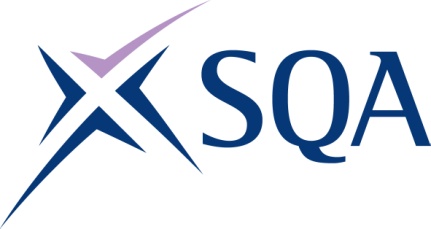 Group Award Title:	Diploma in Engineering: Engineering Manufacturing and Fabrication at SCQF level 7Group Award Code:	GV32 47SCQF overall credit:	Minimum: 165	Maximum: 211To attain the qualification, candidates must complete 7 Units. This consists of:3 Mandatory units4 Optional unitsPlease note the table below shows the SSC identification codes listed alongside the corresponding SQA unit codes. It is important that SQA unit codes are used in all your recording documentation, and when your results are communicated to SQA.Mandatory section (three units): Candidates must complete all three units:Optional group:Candidates must complete a further three units from Group A plus one further unit from Group A or Group B (Total: seven units)Group A:Group B:SQA codeSSC codeTitleSCQFlevelSCQFcreditsSQAcreditsJ7JP 47SDS0323Performing Core Engineering Activities 7371J7JR 46US0194Developing Meta-Skills and Personal Practice651J7JS 47SDS0329Understanding the Importance of Environmental Good Practice and Sustainability 7121SQA codeSSC codeTitleSCQFlevelSCQFcreditsSQAcreditsJ7K3 47SDS0322Manufacturing Engineering Assets by Hand7321J7K4 47SDS0324Producing Assemblies and Sub-Assemblies7361J7KE 47SDS0320Machining Engineering Assets7341J7KB 47SDS0331Welding Materials 7351J7KF 47SDS0316Fabricating Engineering Assets7341J7KG 47SDS0328Starting Up Engineering Processes7371J7KH 47SDS0313Controlling Engineering Processes7431J7KJ 47SDS0309Closing Down Engineering Processes7331J7KK 47SDS0319Joining Materials7361SQA codeSSC codeTitleSCQFlevelSCQFcreditsSQAcreditsJ7KL 47SDS0311Conducting Quality Control7411J7KM 47SDS0330Using Equipment to Plan and Move Loads7311J7KT 47SDS0308Applying Industrial Coatings7291J7K5 48SDS007Applying Methods and Principles in Project Management 8121J7KD 48SDS188Providing Effective Leadership 8161